FULL PAPER PR EPA R ATION FORMAT AND GUIDE TITLE OF PAPER (Bold, All Caps, Times 14, centered paragraph)Full Name1*, Full Name2 & Full Name3       (Times 12)          1,2Faculty of Law, Universiti Teknologi MARA, Malaysia.   (Times 11, Italic)3Faculty/Institute of xxx, Universiti xxx, Country.Email: 1xxx@uitm.edu.my; 2yyy@uitm.edu.my; 3aaa@bbb.ccc*Corresponding author     (Times 11, Italic)ABSTRACT (Bold, All Caps, Times 12, centered paragraph)Use Times with 12 point for abstract writing. You may type out or paste your text into this file, but remember to keep the page margin the same as set here which is 2.5 cm all round.  Paragraph is justified on both left and right. Use single-line spacing. The limit for your abstract is between 175 to 250 words. Do not insert references, tables and figures in the abstract. Abstracts that do not meet these formatting requirements will be returned. The organizing committee reserves the right to edit abstracts for clarity or correctness of English/Bahasa, but will consult the author if any significant changes are needed.Keywords: Please provide not more than 5 keywords. The keywords should be typed using Times, Font size 12, Italic.Example: Food Safety, Consumers, Labelling, Sustainable, ReformThemes: (Related Theme)PA PER F OR MATThe manuscript should be prepared and submitted using Microsoft Word and must not exceed 12 pages, including tables, figures and references. The text should be typed out within a print area with margins similar to this template (2.5cm all round). The body of the manuscript should be typed in Times, Font size 12, single-spaced and justified. You may include the page number in your manuscript.Please use the following headings: Introduction, Literature Review, Methodology, Findings and Discussion, Conclusion and Recommendations, Acknowledgement (where relevant), and References. For Main Headings Title:   Use Times 12, Bold, All CapsFor Sub Headings Title:     Use Times 12, BoldINTRODUCTION (Times 12, Bold, ALL CAPS)-Text-     (Times 12, single-spaced, justified)Subheading   (Times 12, Bold)-Text -    (Times 12, single-spaced, justified)LITERATURE REVIEWMETHODOLOGY FINDINGS AND DISCUSSIONCONCLUSION AND RECOMMENDATIONS ACKNOWLEDGEMENT (where relevant)REFERENCESUse APA 7th edition for citation purpose. You may refer to Victoria University, Melbourne website for guideline at https://libraryguides.vu.edu.au/apa-referencing/7FormatsAndExamplesLimit the number of references between 10-15.Example:Australian Bureau of Statistics. (2017). Childhood education and care (No.4402.0). https://www.abs.gov.au/AUSSTATS/abs@.nsf/Lookup/4402.0Main+Features1June%202017?OpenDocumentEgan, D. (Writer), & Weyr, T. N. (Director). (2019, October 14). Take my hand (Season 3, Episode 4) [TV series episode]. In D. Shore (Executive producer), The good doctor. ABC Studios; Sony Pictures Television.Fletcher, D. P. (2018). Disrupters: Success strategies from women who break the mould. Entrepreneur Press.Hernández-Romero, L. (2017). Re-evaluating creativity: The individual, society, and education. Palgrave Macmillan.Idato, M. (2018, May 10). Art of cutting humanity down to size. The Age: Green Guide, 20.Ireland, P. (Director). (2016). Pawno [Film]. Toothless Picture*** Tables and FiguresThe figures and tables should be numbered consecutively and inserted within the text. The captions for figure should be placed below the illustrations, whereas the captions for table should be placed above the table content. Both captions should be typed in Times, font size 10. Provide the source of the date/visual image if you did not create it yourself. If copying and pasting an image, make sure all elements are clear and readable.Example of figure and its caption is shown in Figure 1.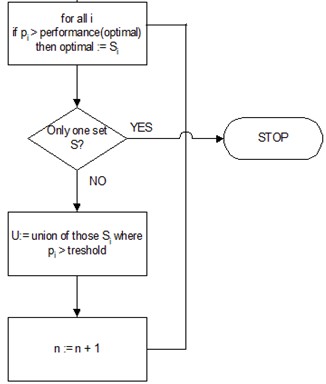 Figure 1: A flow chart of the feature selection heuristic.   (Times 10)Example of table and its caption is shown in Table 1.Table 1: Floating-point operations necessary to classify a sampleSource: xxxxxxModelFeature extractionPre-processingClassificationKKNN>200,000 flops~10 flops~200 flopsff NN~10,000 flops